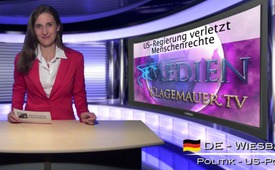 US-Regierung verletzt Menschenrechte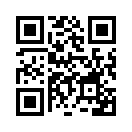 „Unmittelbar nach den Anschlägen vom 11.9.2001 beauftragte US-Vizepräsident Cheney ganze Kohorten von Rechtswissenschaftlern ...„Unmittelbar nach den Anschlägen
vom 11.9.2001 beauftragte
US-Vizepräsident Cheney
ganze Kohorten von
Rechtswissenschaftlern, in völliger
Geheimhaltung, juristische
Rechtfertigungen für die
Ausweitung der Regierungsmacht
auszuarbeiten.
Als Resultat durften zum ersten
Mal in der Geschichte der USA
Häftlinge psychisch und physisch
gefoltert werden. „Terrorverdächtige“
wurden entführt
und ohne Erhebung einer Anklage
auf unbestimmte Zeit
festgehalten (nicht nur in
Guantanamo*), ohne Kontakt
zu ihren Familien, Rechtsanwälten
oder internationalen Organisationen
wie dem Roten
Kreuz.“ Ungeschminkt zeigt
sich hier einmal mehr das wahre
Gesicht der US-Regierung:
Vordergründig spielt sie sich
als weltweiter Bekämpfer von
Folter und Menschenrechtsverletzungen
auf, und hintenherum
erarbeitet sie für sich die
juristische Legitimation derselben.
Wie gut, dass diese Maske
nun überall zu bröckeln beginnt.
*Neben Guantanamo und Bagram
halten die USA in weiteren Internierungslagern
und sogenannten
„Black sites“, geheimen Gefängnissen,
weitere „Terrorverdächtige“
gefangen.von eh.Quellen:Zitat aus dem Buch von I. Trojanow &amp; J. Zeh: Angriff auf die Freiheit“, 2009, S. 107 http://www.theguardian.com/world/2007/jan/03/guantanamo.usaDas könnte Sie auch interessieren:---Kla.TV – Die anderen Nachrichten ... frei – unabhängig – unzensiert ...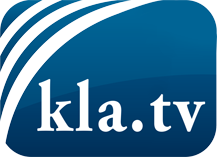 was die Medien nicht verschweigen sollten ...wenig Gehörtes vom Volk, für das Volk ...tägliche News ab 19:45 Uhr auf www.kla.tvDranbleiben lohnt sich!Kostenloses Abonnement mit wöchentlichen News per E-Mail erhalten Sie unter: www.kla.tv/aboSicherheitshinweis:Gegenstimmen werden leider immer weiter zensiert und unterdrückt. Solange wir nicht gemäß den Interessen und Ideologien der Systempresse berichten, müssen wir jederzeit damit rechnen, dass Vorwände gesucht werden, um Kla.TV zu sperren oder zu schaden.Vernetzen Sie sich darum heute noch internetunabhängig!
Klicken Sie hier: www.kla.tv/vernetzungLizenz:    Creative Commons-Lizenz mit Namensnennung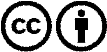 Verbreitung und Wiederaufbereitung ist mit Namensnennung erwünscht! Das Material darf jedoch nicht aus dem Kontext gerissen präsentiert werden. Mit öffentlichen Geldern (GEZ, Serafe, GIS, ...) finanzierte Institutionen ist die Verwendung ohne Rückfrage untersagt. Verstöße können strafrechtlich verfolgt werden.